June 29, 2021A-8919262R-2021-3026825CHARLIE MORRIS CONSULTING LLC23 TURNBRIDGE DRIVELANCASTER PA 17603-9583RE:  BLL Charles, LLC, t/a College Hunks Hauling Junk & Moving – Tariff Filing Mr. Morris:On June 28, 2021, Freight Pa. P.U.C. No. 4 was filed for the Commission’s approval.  The filing was accepted for filing and docketed with the Public Utility Commission.  Freight Pa. P.U.C. No. 4 has been accepted and approved.  The proposed changes shall be effective as per July 30, 2021.  This case shall now be marked closed.  						Very truly yours,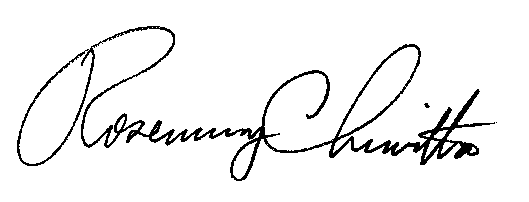 																			Rosemary Chiavetta						Secretary